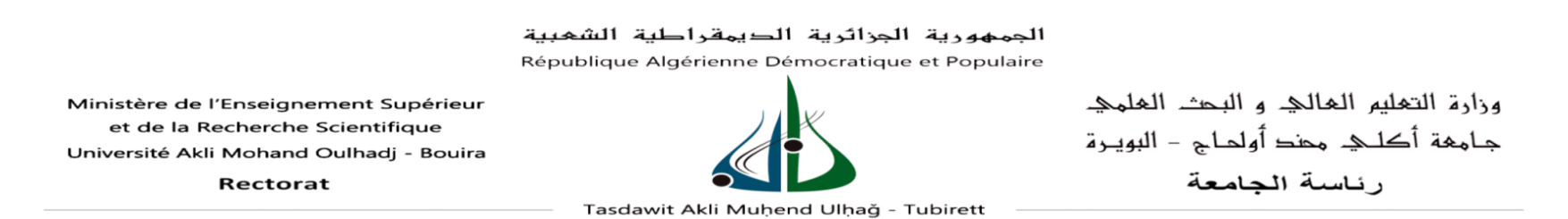 اللقب :                                                                                             البويرة في :الاسم :الكلية :الوظيفة :الهاتف :                                                                                الى السيد/    رئيس لجنة الخدمات الاجتماعية                                                                                      لجامعة البويرةالمــوضوع : طلب تعويض عن الخدمات الصحية                يشرفني ان اتقدم أمام سيادتكم المحترمة  بالطلب المبين أعلاه  . أعلمكم أنني قمت بـ   (مع ذكر نوع الخدمة الصحية): ................................................................................................................................................................................يقدر ثمنها بـــــ :.........................................................................................................................                                  في انتظار ردكم تقبلوا مني فائق التقدير والاحترامالمرفقات : - فاتورة تحمل المواصفات القانونية...............................................................................  ....موجود /  غير موجود- شهادة عائلية أو عقد الزواج (حسب الحالة)                                                   موجود /  غير موجود                                                        قرار اللجنة :                                                                                                     امضاء المعني